DECISION DELIVERED BY R.A. BECCAREA AND ORDER OF THE TRIBUNAL The Decision and Order is issued following a Case Management Conference (“CMC”) convened to determine the status of the Claim prior to the scheduled Motion to Dismiss in writing commencing on February 17, 2021 before this Member.Mr. Pettit at the start of the CMC advised the Tribunal that the claim was settled at 9:30 p.m. on February 16, 2021 and that executed Minutes of Settlement would be provided, forthwith, which they were.The Tribunal was provided with those Minutes of Settlement which are marked as Exhibits 1 and 2.Based on a review of the Minutes of Settlement and a thorough review of the extensive materials filed during the course of the matter, the Tribunal is satisfied and so finds that the settlement reached is an appropriate and proper resolution of the Claimant’s Notice of Arbitration and Statement of Claim. ORDERThe Tribunal Orders that the Claim by Richard James Chapman is dismissed.The Tribunal further Orders that there be no order as to costs respecting either party.The Tribunal further Orders that LPAT File No. LC190011 be closed.“R.A. Beccarea”R.A. BECCAREAMEMBERIf there is an attachment referred to in this document,please visit www.olt.gov.on.ca to view the attachment in PDF format.Local Planning Appeal TribunalA constituent tribunal of Ontario Land TribunalsWebsite: www.olt.gov.on.ca   Telephone: 416-212-6349   Toll Free: 1-866-448-2248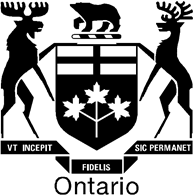 Local Planning Appeal TribunalTribunal d’appel de l’aménagement localISSUE DATE:February 19, 2021CASE NO.:LC190011The Ontario Municipal Board (the “OMB”) is continued under the name Local Planning Appeal Tribunal (the “Tribunal”), and any reference to the Ontario Municipal Board or Board in any publication of the Tribunal is deemed to be a reference to the Tribunal.PROCEEDING COMMENCED UNDER section 58 of the Ontario Water Resources Act, R.S.O. 1990 c. O40 and sections 1(1)(b) and 21 of the Expropriations Act, R.S.O. 1990, c. E.26, as amended.PROCEEDING COMMENCED UNDER section 58 of the Ontario Water Resources Act, R.S.O. 1990 c. O40 and sections 1(1)(b) and 21 of the Expropriations Act, R.S.O. 1990, c. E.26, as amended.ClaimantRespondentLPAT Case No.:LPAT File No.:LPAT Case Name:Richard James ChapmanThe Corporation of the Town of Northeastern Manitoulin and the IslandsLC190011LC190011Chapman v. Northeastern Manitoulin and the IslandsHeard:February 17, 2021 by video hearingAPPEARANCES:PartiesCounselRichard James ChapmanJoseph Chapman – did not appearThe Corporation of the Town of Northeastern Manitoulin and the IslandsAwstin Pettit